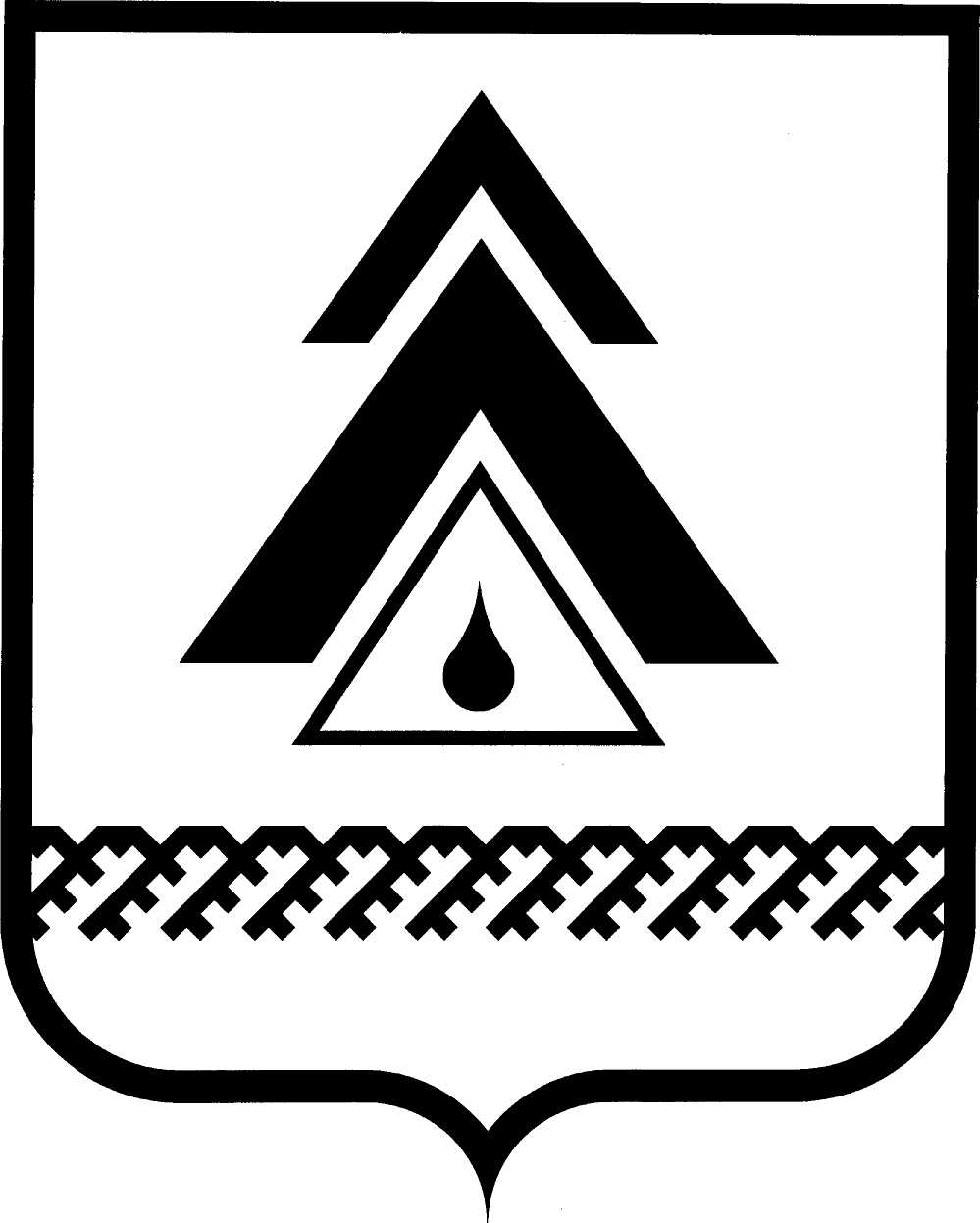 администрация Нижневартовского районаХанты-Мансийского автономного округа – ЮгрыПОСТАНОВЛЕНИЕО внесении изменений в приложение к постановлению администрации района от 19.12.2011 № 2310 «Об утверждении административного регламента предоставления муниципальной услуги «Подготовка и выдача разрешений на строительство, реконструкцию объектов капитального строительства, а также на ввод объектов в эксплуатацию»В соответствии с Федеральными законами от 27.07.2010 № 210-ФЗ       «Об организации предоставления государственных и муниципальных услуг», от 09.02.2009 № 8-ФЗ «Об обеспечении доступа к информации о деятельности государственных органов и органов местного самоуправления», постановлениями администрации района от 12.05.2011 № 755 «О порядке разработки и утверждения административных регламентов предоставления муниципальных услуг в муниципальном образовании Нижневартовский район, проведения экспертизы их проектов», от 03.08.2011 № 1306 «Об утверждении Реестра муниципальных услуг Нижневартовского района»:1. Внести изменения в приложение к постановлению администрации района от 19.11.2011 № 2310 «Об утверждении административного регламента предоставления муниципальной услуги «Подготовка и выдача разрешений               на строительство, реконструкцию объектов капитального строительства, а также на ввод объектов в эксплуатацию», изложив его в новой редакции, согласно приложению.2. Пресс-службе администрации района (А.Н. Королёва) опубликовать постановление в районной газете «Новости Приобья».3. Отделу по информатизации и сетевым ресурсам администрации района (Д.С. Мороз) разместить постановление на официальном веб-сайте администрации района.4. Постановление вступает в силу после его официального опубликования.5. Контроль за выполнением постановления возложить на заместителя главы администрации района по жилищно-коммунальному хозяйству и строительству В.И. Пегишева.Глава администрации района                                                            Б.А. СаломатинПриложение постановлению администрации районаот 03.08.2012 № 1483Административный регламентпредоставления муниципальной услуги «Подготовка и выдача разрешений на строительство, реконструкцию объектов капитального строительства, а также на ввод объектов в эксплуатацию»I. Общие положения1.1. Административный регламент предоставления муниципальной услуги «Подготовка и выдача разрешений на строительство, реконструкцию объектов капитального строительства, а также на ввод объектов                           в эксплуатацию» (далее – регламент) разработан в следующих целях:повышения прозрачности деятельности управления архитектуры и градостроительства администрации района при предоставлении муниципальной услуги посредством представления информации юридическим и физическим лицам, индивидуальным предпринимателям об административных процедурах     в составе муниципальной услуги; установления персональной ответственности специалистов, ответственных за предоставление муниципальной услуги, за соблюдение требований регламента по каждому действию или административной процедуре в составе муниципальной услуги;повышения результативности деятельности управления архитектуры        и градостроительства администрации района при предоставлении муниципальной услуги;минимизации административного усмотрения специалистов, ответственных за предоставление муниципальной услуги, при предоставлении муниципальной услуги.II. Стандарт предоставления муниципальной услуги2.1. Наименование муниципальной услуги: «Подготовка и выдача разрешений на строительство, реконструкцию объектов капитального строительства, а также на ввод объектов в эксплуатацию» (далее – муниципальная услуга).2.2. Муниципальную услугу предоставляет управление архитектуры                и градостроительства администрации района (далее – управление).2.2.1. Непосредственным исполнителем по предоставлению муниципальной услуги является отдел ведения информационной системы и градостроительства архитектуры и градостроительства администрации района (далее – отдел).2.3. Муниципальная услуга предоставляется по адресу: ул. Ленина, д. 6, каб. 112–113, город Нижневартовск, в соответствии со следующим графиком работы:понедельник: с 09.00 час. до 18.00 час; вторник – пятница: с 09.00 час. до 17.00 час; перерыв: с 13.00 час. до 14.00 час.;выходной: суббота, воскресенье.2.3.1. График консультирования заявителей в отделе осуществляется        в рабочее время.2.3.2. Телефоны для справок: 8 (3466) 49-84-80, 49-87-35, факс 8 (3466) 49-87-33.2.3.3. Адрес официального веб-сайта администрации района: http://www.nvraion.ru.2.3.4. Информацию о порядке предоставления муниципальной услуги можно получить на едином портале государственных и муниципальных услуг  www.gosuslugi.ru (региональный сегмент Единого портала 86.gosuslugi.ru).2.4. Адрес электронной почты управления: uaig@nvraion.ru. 2.5. Получателями муниципальной услуги являются заинтересованные     в получении разрешения на строительство, реконструкцию объектов капитального строительства, а также на ввод объектов в эксплуатацию (далее – Разрешение), физические или юридические лица, индивидуальные предприниматели (далее – заявитель).2.6. Результатом предоставления муниципальной услуги является одно    из следующих действий:выдача разрешения на строительство, реконструкцию объектов капитального строительства;решение об отказе в выдаче разрешения на строительство, реконструкцию объектов капитального строительства;выдача разрешения на ввод объекта в эксплуатацию;решение об отказе в выдаче разрешения на ввод объекта в эксплуатацию.2.7. Срок предоставления муниципальной услуги составляет 10 дней       со дня регистрации заявления о предоставлении муниципальной услуги и приложения к нему всех необходимых документов.2.8. Предоставление муниципальной услуги осуществляется в соответствии с:Градостроительным кодексом Российской Федерации (далее – Градостроительный кодекс) («Российская газета» от 30.12.2004 № 290);Федеральным законом от 06.10.2003 № 131-ФЗ «Об общих принципах организации местного самоуправления в Российской Федерации» (Собрание законодательства Российской Федерации от 06.10.2003 № 40, статья 3822);постановлением Правительства Российской Федерации от 24.11.2005               № 698 «О форме разрешения на строительство и форме разрешения на ввод объекта в эксплуатацию» («Российская газета» от 07.12.2005 № 275);приказом Министерства регионального развития Российской Федерации от 19.10.2006 № 120 «Об утверждении инструкции о порядке заполнения формы разрешения на строительство» («Российская газета» от 16.11.2006 № 257);Положением об управлении архитектуры и градостроительства администрации района, утвержденным распоряжением администрации района                  от 20.07.2009 363-р.2.9. Для получения муниципальной услуги заявитель подает заявление согласно приложению к регламенту.2.9.1. В целях выдачи разрешения на строительство, реконструкцию объектов капитального строительства необходимы следующие документы:2.9.1.1. Правоустанавливающие документы на земельный участок.2.9.1.2. Градостроительный план земельного участка или в случае выдачи разрешения на строительство линейного объекта реквизиты проекта планировки территории и проекта межевания территории.2.9.1.3. Материалы, содержащиеся в проектной документации:пояснительная записка;схема планировочной организации земельного участка, выполненная   в соответствии с градостроительным планом земельного участка, с обозначением места размещения объекта капитального строительства, подъездов и проходов к нему, границ зон действия публичных сервитутов, объектов археологического наследия;схема планировочной организации земельного участка, подтверждающая расположение линейного объекта в пределах красных линий, утвержденных в составе документации по планировке территории применительно к линейным объектам;схемы, отображающие архитектурные решения;сведения об инженерном оборудовании, сводный план сетей инженерно-технического обеспечения с обозначением мест подключения проектируемого объекта капитального строительства к сетям инженерно-технического обеспечения;проект организации строительства объекта капитального строительства;проект организации работ по сносу или демонтажу объектов капитального строительства, их частей.2.9.1.4. Положительное заключение экспертизы проектной документации объекта капитального строительства (применительно к отдельным этапам строительства в случае, предусмотренном частью 12.1. статьи 48 Градостроительного кодекса Российской Федерации), если такая проектная документация подлежит экспертизе в соответствии со статьей 49 Градостроительного кодекса Российской Федерации, положительное заключение государственной экспертизы проектной документации в случаях, предусмотренных частью 3.4. статьи 49 Градостроительного кодекса Российской Федерации, положительное заключение государственной экологической экспертизы проектной документации           в случаях, предусмотренных частью 6 статьи 49 Градостроительного кодекса Российской Федерации.2.9.1.5. Разрешение на отклонение от предельных параметров разрешенного строительства, реконструкции (в случае если застройщику было предоставлено такое разрешение в соответствии со статьей 40 Градостроительного кодекса Российской Федерации).2.9.1.6. Согласие всех правообладателей объекта капитального строительства в случае реконструкции такого объекта.2.9.1.7. Копия свидетельства об аккредитации юридического лица, выдавшего положительное заключение негосударственной экспертизы проектной документации, в случае если представлено заключение негосударственной экспертизы проектной документации; документ может быть направлен в электронной форме.С 01.07.2012 предоставление муниципальной услуги осуществляется           с использованием межведомственного информационного взаимодействия.В порядке межведомственного информационного взаимодействия документы (их копии или сведения, содержащиеся в них), указанные в подпунктах 2.9.1.1., 2.9.1.2. и 2.9.1.5., запрашиваются управлением в государственных органах, органах местного самоуправления и подведомственных государственным органам или органам местного самоуправления организациях, в распоряжении которых находятся указанные документы, если застройщик не предоставил указанные документы самостоятельно. Документы, указанные в подпункте 2.9.1.1. (правоустанавливающие документы на земельный участок), направляются заявителем самостоятельно, если указанные документы (их копии или сведения, содержащиеся в них) отсутствуют в Едином государственном реестре прав на недвижимое имущество            и сделок с ним.Заявитель вправе предоставлять документы, указанные в подпунктах 2.9.1.1., 2.9.1.2. и 2.9.1.5., по собственной инициативе.Не допускается требовать иные документы для получения разрешения           на строительство, реконструкцию объектов капитального строительства, за исключением документов, указанных в пункте 2.9.1. регламента. Документы, предусмотренные пунктом 2.9.1. регламента, могут быть направлены в электронной форме.2.9.2. В целях выдачи разрешения на строительство, реконструкцию объектов индивидуального жилищного строительства необходимы следующие документы:2.9.2.1. Правоустанавливающие документы на земельный участок.2.9.2.2. Градостроительный план земельного участка.2.9.2.3. Схема планировочной организации земельного участка с обозначением места размещения объекта индивидуального жилищного строительства.С 01.07.2012 предоставление муниципальной услуги осуществляется                с использованием межведомственного информационного взаимодействия.В порядке межведомственного информационного взаимодействия документы (их копии или сведения, содержащиеся в них), указанные в подпунктах 2.9.2.1. и 2.9.2.2., запрашиваются управлением в государственных органах, органах местного самоуправления и подведомственных государственным органам или органам местного самоуправления организациях, в распоряжении которых находятся указанные документы, если застройщик не представил указанные документы самостоятельно. Документы, указанные в подпункте 2.9.2.1. (правоустанавливающие документы на земельный участок), направляются заявителем самостоятельно, если указанные документы (их копии или сведения, содержащиеся в них) отсутствуют в Едином государственном реестре прав на недвижимое имущество            и сделок с ним.Не допускается требовать иные документы для получения разрешения на строительство, за исключением документов, указанных в пункте 2.9.2 регламента. Документы, предусмотренные пунктом 2.9.2 регламента, могут быть направлены в электронной форме.2.9.3. В целях выдачи разрешения на ввод объекта в эксплуатацию необходимы следующие документы:2.9.3.1. Правоустанавливающие документы на земельный участок.2.9.3.2. Градостроительный план земельного участка или в случае строительства, реконструкции линейного объекта проект планировки территории                и проект межевания территории.2.9.3.3. Разрешение на строительство.2.9.3.4. Акт приемки объекта капитального строительства (в случае осуществления строительства, реконструкции на основании договора).2.9.3.5. Документ, подтверждающий соответствие построенного, реконструированного объекта капитального строительства требованиям технических регламентов и подписанный лицом, осуществляющим строительство.2.9.3.6. Документ, подтверждающий соответствие параметров построенного, реконструированного объекта капитального строительства проектной документации, в том числе требованиям энергетической эффективности и требованиям оснащенности объекта капитального строительства приборами учета используемых энергетических ресурсов, и подписанный лицом, осуществляющим строительство (лицом, осуществляющим строительство, и застройщиком или техническим заказчиком в случае осуществления строительства, реконструкции на основании договора, а также лицом, осуществляющим строительный контроль, в случае осуществления строительного контроля на основании договора), за исключением случаев осуществления строительства, реконструкции объектов индивидуального жилищного строительства.2.9.3.7. Документы, подтверждающие соответствие построенного, реконструированного объекта капитального строительства техническим условиям и подписанные представителями организаций, осуществляющих эксплуатацию сетей инженерно-технического обеспечения (при их наличии).2.9.3.8. Схема, отображающая расположение построенного, реконструированного объекта капитального строительства, расположение сетей инженерно-технического обеспечения в границах земельного участка и планировочную организацию земельного участка и подписанная лицом, осуществляющим строительство (лицом, осуществляющим строительство, и застройщиком или техническим заказчиком в случае осуществления строительства, реконструкции на основании договора), за исключением случаев строительства, реконструкции линейного объекта.2.9.3.9. Заключение органа государственного строительного надзора (в случае, если предусмотрено осуществление государственного строительного надзора) о соответствии построенного, реконструированного объекта капитального строительства требованиям технических регламентов и проектной документации, в том числе требованиям энергетической эффективности и требованиям оснащенности объекта капитального строительства приборами учета используемых энергетических ресурсов, заключение государственного экологического контроля в случаях, предусмотренных частью 7 статьи 54 Градостроительного Кодекса Российской Федерации.2.9.3.10. Документ, подтверждающий заключение договора обязательного страхования гражданской ответственности владельца опасного объекта за причинение вреда в результате аварии на опасном объекте в соответствии с законодательством Российской Федерации об обязательном страховании гражданской ответственности владельца опасного объекта за причинение вреда в результате аварии на опасном объекте.С 01.07.2012 предоставление муниципальной услуги осуществляется               с использованием межведомственного информационного взаимодействия. В порядке межведомственного информационного взаимодействия документы (их копии или сведения, содержащиеся в них), указанные в подпунктах 2.9.3.1., 2.9.3.2., 2.9.3.3. и 2.9.3.9., запрашиваются управлением в государственных органах, органах местного самоуправления и подведомственных государственным органам или органам местного самоуправления организациях, в распоряжении которых находятся указанные документы, если застройщик не представил указанные документы самостоятельно. Документы, указанные в подпункте 2.9.3.1. (правоустанавливающие документы на земельный участок), направляются заявителем самостоятельно, если указанные документы (их копии или сведения, содержащиеся в них) отсутствуют в Едином государственном реестре прав на недвижимое имущество             и сделок с ним.Документы, указанные в подпунктах 2.9.3.1., 2.9.3.4., 2.9.3.5., 2.9.3.6., 2.9.3.7. и 2.9.3.8., направляются заявителем самостоятельно, если указанные документы (их копии или сведения, содержащиеся в них) отсутствуют в распоряжении органов государственной власти, органов местного самоуправления либо подведомственных государственным органам или органам местного самоуправления организаций.2.10. Основанием для отказа в приеме документов является предоставление неполного пакета документов, указанных в пункте 2.9. регламента.2.11. Основания для отказа в предоставлении муниципальной услуги. 2.11.1. Основаниями для отказа в выдаче разрешения на строительство, реконструкцию объектов капитального строительства являются:отсутствие документов, предусмотренных пунктами 2.9.1. и 2.9.2. регламента, соответственно цели обращения;несоответствие предоставленных документов требованиям градостроительного плана земельного участка или в случае выдачи разрешения на строительство линейного объекта требованиям проекта планировки территории         и проекта межевания территории;несоответствие требованиям, установленным в разрешении на отклонение от предельных параметров разрешенного строительства, реконструкции.2.11.2. Основаниями для отказа в выдаче разрешения на ввод объекта       в эксплуатацию являются:отсутствие документов, предусмотренных пунктом 2.9.3. регламента;несоответствие объекта капитального строительства требованиям градостроительного плана земельного участка или в случае строительства, реконструкции, капитального ремонта линейного объекта требованиям проекта планировки территории и проекта межевания территории;несоответствие объекта капитального строительства требованиям, установленным в разрешении на строительство;несоответствие параметров построенного, реконструированного объекта капитального строительства проектной документации. Данное основание         не применяется в отношении объектов индивидуального жилищного строительства;невыполнение застройщиком требований, предусмотренных частью 18 статьи 51 Градостроительного кодекса Российской Федерации, а именно: застройщик в течение десяти дней со дня получения разрешения             на строительство обязан безвозмездно передать в управление, выдавшее разрешение на строительство, сведения о площади, высоте и количестве этажей планируемого объекта капитального строительства, о сетях инженерно-технического обеспечения, один экземпляр копии результатов инженерных изысканий и по одному экземпляру копий разделов проектной документации: схема планировочной организации земельного участка, выполненная в соответствии с градостроительным планом земельного участка, перечень мероприятий по охране окружающей среды, перечень мероприятий по обеспечению пожарной безопасности, перечень мероприятий по обеспечению доступа инвалидов   к объектам здравоохранения, образования, культуры, отдыха, спорта и иным объектам социально-культурного и коммунально-бытового назначения, объектам транспорта, торговли, общественного питания, объектам делового, административного, финансового, религиозного назначения, объектам жилищного фонда (в случае подготовки соответствующей проектной документации), перечень мероприятий по обеспечению соблюдения требований энергетической эффективности и требований оснащенности зданий, строений, сооружений приборами учета используемых энергетических ресурсов, или один экземпляр копии схемы планировочной организации земельного участка с обозначением места размещения объекта индивидуального жилищного строительства для размещения в информационной системе обеспечения градостроительной деятельности.2.12. Ответственность за достоверность предоставляемых сведений и документов несет заявитель.2.13. Заявление о предоставлении муниципальной услуги подается заявителем или его представителем лично либо почтовым отправлением в адрес управления. 2.14. Управление предоставляет муниципальную услугу без взимания платы.2.15. Продолжительность регистрации заявления о предоставлении муниципальной услуги не должна превышать 30 минут.2.16. Максимальный срок ожидания в очереди при подаче запроса о предоставлении муниципальной услуги составляет 30 минут.2.17. Максимальный срок ожидания в очереди при получении результата предоставления муниципальной услуги составляет 30 минут.2.18. Места предоставления муниципальной услуги должны обеспечивать свободный доступ заявителя к специалистам, предоставляющим муниципальную услугу. Места для ожидания в очереди оборудуются стульями, обеспечиваются местами общественного пользования (туалетами) и хранения верхней одежды посетителей, информационными стендами. Количество мест ожидания определяются исходя из фактической нагрузки и возможности для их размещения в здании. Помещение, необходимое для непосредственного взаимодействия специалистов с заявителями, должно соответствовать комфортным условиям для заявителей и оптимальным условиям работы специалистов. Каждое рабочее место специалиста должно быть оборудовано персональным компьютером        с возможностью доступа к необходимым информационным базам данных, печатающим устройством.На информационных стендах в месте предоставления муниципальной услуги и на официальном веб-сайте администрации района размещается следующее:описание процедуры предоставления муниципальной услуги в текстовом виде;номера кабинетов, где осуществляется прием и информирование заинтересованных лиц, фамилии, имена, отчества и должности специалистов, осуществляющих прием и информирование заинтересованных лиц;перечень, рекомендуемые формы документов для заполнения, образцы    и рекомендации по заполнению (при необходимости) документов, необходимых для предоставления муниципальной услуги;реквизиты регламента.2.19. Показателями доступности и качества муниципальной услуги являются: удовлетворенность заявителя сроками предоставления услуги; удовлетворенность порядком информирования об услуге; удовлетворенность взаимодействия со специалистами управления.III. Состав, последовательность и сроки выполненияадминистративных процедур, требования к порядку их выполнения3.1. Предоставление муниципальной услуги включает в себя последовательность следующих административных процедур:прием заявления и документов;регистрацию заявления о предоставлении муниципальной услуги; подготовку разрешения на строительство, реконструкцию объектов капитального строительства, а также на ввод объектов в эксплуатацию либо отказа  в выдаче такого разрешения; выдачу разрешения на строительство, реконструкцию объектов капитального строительства, а также на ввод объектов в эксплуатацию либо отказа          в выдаче разрешения.3.2. Прием заявления и документов:Основанием для начала исполнения данной административной процедуры является поступление заявления (приложение к регламенту) к специалисту, ответственному за прием и регистрацию документов (далее – специалист), поступление заявления по почте с предоставлением пакета документов. Результатом выполнения данной процедуры являются прием документов от заявителя либо отказ в приеме документов в случае предоставления неполного пакета документов, предусмотренных пунктом 2.9. регламента. Максимальный срок выполнения административной процедуры – 30 минут.3.3. Регистрация заявления.Основанием для начала исполнения административной процедуры является факт завершения процедуры по приему заявления и документов.Специалист регистрирует заявление в системе электронного документооборота.Результатом выполнения данной административной процедуры является учет заявлений о предоставлении муниципальной услуги.Максимальный срок выполнения административной процедуры – 5 минут.После чего специалист ставит штамп входящего письма, ниже штампа указывается дата обращения заявителя за получением подготовленного разрешения. Дата рассчитывается исходя из срока подготовки разрешения, указанного в пункте 2.7. регламента. 3.4. Подготовка разрешения на строительство, реконструкцию объектов капитального строительства, а также на ввод объектов в эксплуатацию либо отказа в выдаче такого разрешения (далее разрешение).3.4.1. Основанием для начала данной процедуры является поступление зарегистрированного заявления специалисту, отвечающему за подготовку разрешения.3.4.2. Специалист, ответственный за подготовку разрешения, осуществляет проверку наличия и содержания документов, указанных в пункте 2.9. регламента. После проверки наличия и содержания документов специалист подготавливает разрешение на строительство, реконструкцию объектов капитального строительства или на ввод объекта в эксплуатацию соответственно цели, указанной в заявлении, либо мотивированный отказ в выдаче такого разрешения при наличии оснований, предусмотренных пунктом 2.11. регламента.3.4.3. Разрешение подготавливается в трех экземплярах.3.4.4. Начальник управления и заместитель главы администрации района по жилищно-коммунальному хозяйству и строительству подписывают разрешение в течение одного рабочего дня со дня подготовки специалистом отдела.3.4.5. Максимальный срок продолжительности данной административной процедуры – 5 дней.3.5. Выдача разрешения на строительство, реконструкцию объектов капитального строительства, а также на ввод объектов в эксплуатацию либо отказа    в выдаче разрешения.3.5.1. Первый и второй экземпляры на бумажном носителе передаются для выдачи заявителю в срок не позднее двух дней, следующих после подписания разрешения, и в пределах срока, указанного в пункте 2.7. регламента. Третий экземпляр с документами, предоставленными заявителем для подготовки разрешения, передаются на хранение в отдел ведения информационной системы и градостроительства управления.IV. Формы контроля за исполнениемадминистративного регламента4.1. Текущий контроль за соблюдением последовательности действий, определенных административными процедурами по предоставлению муниципальной услуги, и принятием решений осуществляется в соответствии с нормами действующего законодательства начальником управления постоянно.4.2. Контроль за полнотой и качеством предоставления муниципальной услуги включает в себя проведение проверок, выявление и устранение нарушения порядка и сроков предоставлении муниципальной услуги, рассмотрение, принятие решений и подготовку ответов на обращения заявителей в ходе предоставления муниципальной услуги, содержащие жалобы на решения, действия (бездействие) специалистов.4.3. Проверки по предоставлению муниципальной услуги в части соблюдения требований к полноте и качеству предоставления муниципальной услуги осуществляются по обращениям граждан или юридических лиц.4.4. По результатам проведенных проверок, в случае выявления нарушений порядка и сроков предоставлении муниципальной услуги осуществляется привлечение виновных лиц к ответственности в соответствии с Трудовым кодексом Российской Федерации и Федеральным законом от 02.03.2007 № 25-ФЗ «О муниципальной службе в Российской Федерации».V. Досудебный (внесудебный) порядок обжалования решенийи действий (бездействия) органа, предоставляющего муниципальную услугу, а так же должностных лиц, муниципальных служащих5.1. Получатели муниципальной услуги имеют право на досудебное (внесудебное) обжалование решений и действий (бездействия) должностных лиц управления в ходе предоставления муниципальной услуги (далее – досудебное (внесудебное) обжалование);5.2. Получатели муниципальной услуги имеют право:обратиться с жалобой лично (устно);направить письменное предложение, заявление или жалобу (далее – письменное обращение).При личном обращении на приеме гражданин предъявляет документ, удостоверяющий его личность. Содержание устного обращения заносится должностным лицом в карточку личного приема гражданина. В случае если изложенные в устном обращении факты и обстоятельства являются очевидными  и не требуют дополнительной проверки, ответ на обращение с согласия гражданина может быть дан устно в ходе личного приема, о чем делается запись       в карточке личного приема. В остальных случаях дается письменный ответ по существу поставленных в обращении вопросов.Обращение в письменной форме должно содержать следующую информацию:наименование органа (ФИО должностного лица), в который направляет письменное обращение;фамилию, имя, отчество, почтовый адрес заявителя, по которому должен быть направлен ответ либо уведомление о переадресации обращения;изложение сути заявления или жалобы;основания, по которым заявитель считает, что нарушены его права, свободы и законные интересы, созданы препятствия к их реализации либо незаконно возложена какая-либо обязанность, иные сведения, имеющие существенное значение;личную подпись и дату.Дополнительно в обращении могут указываться причины несогласия                                с обжалуемым решением, действием (бездействием), обстоятельства,                                    на основании которых гражданин считает, что нарушены его права, свободы     и законные интересы, созданы препятствия к их реализации либо незаконно возложены какие-либо обязанности, требования об отмене решения, о признании незаконным действия (бездействия), а также иные сведения, которые гражданин считает необходимым сообщить.5.3. Предметом обжалования являются:незаконные, необоснованные действия должностных лиц:истребование документов для предоставления муниципальной услуги,   не предусмотренных правовыми актами и регламентом;нарушение сроков предоставления муниципальной услуги;бездействие должностных лиц:оставление запроса о предоставлении муниципальной услуги без рассмотрения;неуведомление гражданина о принятом решении;решения должностных лиц об отказе в приеме и рассмотрении документов, необходимых для предоставления муниципальной услуги, об отказе                   в предоставлении муниципальной услуги;решения должностных лиц о приостановлении и (или) прекращении предоставления муниципальной услуги.5.4. Основаниями для отказа в рассмотрении поступившего в управление обращения (жалобы) являются:отсутствие указания на фамилию, имя, отчество и почтовый адрес гражданина, направившего обращение, по которому должен быть направлен ответ.Если в указанном обращении (жалобе) содержатся сведения о подготавливаемом, совершаемом или совершенном противоправном деянии, а также      о лице, его подготавливающем, совершающем или совершившем, обращение (жалоба) подлежит направлению в государственный орган в соответствии с его компетенцией;обращение (жалоба) содержит нецензурные либо оскорбительные выражения, угрозы жизни, здоровью и имуществу должностного лица, ответственного за предоставление муниципальной услуги, а также членам его семьи;текст письменного обращения (жалобы) не поддается прочтению, о чем    в течение семи дней со дня регистрации обращения сообщается гражданину, направившему обращение, если его фамилия и почтовый адрес поддаются прочтению;в письменном обращении (жалобе) содержится вопрос, на который гражданину многократно давались письменные ответы по существу в связи с ранее направляемыми обращениями (жалобами), и при этом в обращении (жалобе)   не приводятся новые доводы или обстоятельства;ответ по существу поставленного в обращении (жалобе) вопроса не может быть дан без разглашения сведений, составляющих государственную или иную охраняемую федеральным законом тайну.В случае оставления обращения (жалобы) без ответа по существу поставленных в нем вопросов гражданину, направившему обращение, сообщается        о причинах отказа в рассмотрении обращения (жалобы) либо о переадресации обращения (жалобы).Если причины, по которым ответ по существу поставленных в обращении (жалобе) вопросов не мог быть дан, в последующем были устранены, гражданин вправе вновь направить обращение (жалобу) в управление на имя начальника управления, на имя заместителя главы администрации района по жилищно-коммунальному хозяйству и строительству или на имя главы администрации района.5.5. Основанием для начала процедуры обжалования являются письменные (в том числе в электронной форме) либо устные (при личном приеме) обращения (жалобы) граждан, поступившие в администрацию района, на имя заместителя главы администрации района по жилищно-коммунальному хозяйству и строительству или на имя главы администрации района.5.6. Заявители имеют право на получение информации и документов, необходимых для обоснования и рассмотрения обращения (жалобы).Специалисты обязаны предоставить заявителю возможность ознакомления с документами и материалами, непосредственно затрагивающими его права и свободы, если не имеется установленных федеральным законодательством ограничений на информацию, содержащуюся в этих документах, материалах.5.7. Срок рассмотрения обращения (жалобы) составляет 30 дней со дня поступления обращения.В исключительных случаях, а также в случае направления должностным лицом запроса другим государственным органам, органам местного самоуправления и иным должностным лицам для получения необходимых для рассмотрения обращения документов и материалов срок рассмотрения обращения может быть продлен, но не более чем на 30 дней. Заявителю направляется уведомление о продлении срока рассмотрения его обращения5.8. Результатом обжалования решений и действий (бездействия) должностных лиц является:признание обращения (жалобы) обоснованным. В этом случае гражданин информируется о результате рассмотрения обращения (жалобы). Управление обязано устранить выявленные нарушения по факту предоставления муниципальной услуги. Должностное лицо, ответственное за решения, действия (бездействие), принятые (осуществляемые) в ходе предоставления муниципальной услуги, привлекаются к ответственности в соответствии с нормативными правовыми актами Российской Федерации, Ханты-Мансийского автономного округа − Югры;признание обращения (жалобы) необоснованным. В этом случае гражданину направляется письменный мотивированный отказ в удовлетворении обращения (жалобы).Бланк заявления от физического лица (выдача разрешение на строительство, реконструкцию объектов капитального строительства) Начальнику управления архитектуры и градостроительства администрации Нижневартовского района______________________________________от_____________________________________________________________________________________________________________________________________________________________________________________________________________________________________(Ф.И.О., паспортные данные, ИНН, адрес по прописке, телефон)заявлениеВ соответствии со статьей 51 Градостроительного кодекса Российской Федерации прошу выдать разрешение на ____________________________________________________________________				(строительство, реконструкцию)индивидуального жилого дома по адресу:_____________________________________________________________________________________________________К заявлению прилагаются:______________________   ____________________________   ________________________         (дата)		ФИО  			                                       		подписьБланк заявления от юридического лица(выдача разрешение на строительство, реконструкцию объектов капитального строительства)Начальнику управления архитектуры и градостроительства администрации Нижневартовского района______________________________________от_______________________________(наименование организации, юридический адрес,_________________________________контактные телефоны, ИНН)______________________________________________________________________________________________________________________________________________________________________________________________________заявлениеВ соответствии со статьей 51 Градостроительного кодекса Российской Федерации прошу выдать разрешение на ____________________________________________________________________		                          (строительство, реконструкцию)____________________________________________________________________К заявлению прилагаются:____________________   ____________________________   ________________________ (дата)			ФИО , должность			                                           	подпись,  печатьБланк заявления (выдача разрешение на ввод объекта в эксплуатацию)Начальнику управления архитектуры и градостроительства администрации Нижневартовского района______________________________________от__________________________________(наименование организации, юридический адрес,____________________________________контактные телефоны, ИНН)________________________________________________________________________________________________________________________________________________________________________________________________________________________заявление В соответствии со статьей 55 Градостроительного кодекса РФ прошу выдать разрешение на ввод в эксплуатацию законченного ________________________________________________________________________________________________________________________________________________________________________________________________________________________________________________(строительством, реконструкцией)____________________________________________________________________________________________________________________(наименование объекта капитального строительства)по адресу:______________________________________________________________________К заявлению прилагаются:от 03.08.2012г. Нижневартовск№ 1483          Приложение к административному регламенту предоставления муниципальной услуги «Подготовка и выдача разрешений на строительство, реконструкцию объектов капитального строительства, а также на ввод объектов в эксплуатацию»1.Правоустанавливающие документы на земельный участок:заполняетсяпри приеме документов2.Градостроительный план земельного участка или в случае выдачи разрешения на строительство линейного объекта реквизиты проекта планировки территории и проекта межевания территории;3.Схема планировочной организации земельного участка с обозначением места размещения объекта индивидуального жилищного строительства4.Согласие всех правообладателей объекта капитального строительства в случае его реконструкции1.Правоустанавливающие документы на земельный участок:заполняетсяпри приеме документов2.Градостроительный план земельного участка или в случае выдачи разрешения на строительство линейного объекта проект планировки территории и проект межевания территории.3.Материалы, содержащиеся в проектной документации:пояснительная запискасхема планировочной организации земельного участка, выполненная в соответствии с градостроительным планом земельного участка, с обозначением места размещения объекта капитального строительства, подъездов и проходов к нему, границ зон действия публичных сервитутов, объектов археологического наследия;схема планировочной организации земельного участка, подтверждающая расположение линейного объекта в пределах красных линий, утвержденных в составе документации по планировке территории применительно к линейным объектамсхемы, отображающие архитектурные решениясведения об инженерном оборудовании, сводный план сетей инженерно-технического обеспечения с обозначением мест подключения проектируемого объекта капитального строительства к сетям инженерно-технического обеспеченияпроект организации строительства объекта капитального строительствапроект организации работ по сносу или демонтажу объектов капитального строительства, их частей4.Положительное заключение экспертизы проектной документации (применительно к отдельным этапам строительства в случае, предусмотренном частью 12.1 статьи 48 Градостроительного Кодекса), если такая проектная документация подлежит экспертизе в соответствии со статьей 49 Градостроительного Кодекса_________________________________________(номер, дата выдачи);положительное заключение государственной экспертизы проектной документации в случаях, предусмотренных частью 3.4 статьи 49 Градостроительного Кодекса, _________________________________________(номер, дата выдачи);положительное заключение государственной экологической экспертизы проектной документации в случаях, предусмотренных частью 6 статьи 49 Градостроительного Кодекса_________________________________________(номер, дата выдачи);5.Разрешение на отклонение от предельных параметров разрешенного строительства, реконструкции (в случае, если застройщику было предоставлено такое разрешение в соответствии со статьей 40 Градостроительного Кодекса);6.Согласие всех правообладателей объекта капитального строительства в случае реконструкции такого объекта7.Копия свидетельства об аккредитации юридического лица, выдавшего положительное заключение негосударственной экспертизы проектной документации, в случае, если представлено заключение негосударственной экспертизы проектной документации.1.Правоустанавливающие документы на земельный участок:2.Градостроительный план земельного участка или в случае строительства, реконструкции, капитального ремонта линейного объекта проект планировки территории и проект межевания территории3.Разрешение на строительство4.Акт приемки объекта капитального строительства (в случае осуществления строительства, реконструкции на основании договора)5.Документ, подтверждающий соответствие построенного, реконструированного объекта капитального строительства требованиям технических регламентов и подписанный лицом, осуществляющим строительство;6.Документ, подтверждающий соответствие параметров построенного, реконструированного объекта капитального строительства проектной документации, в том числе требованиям энергетической эффективности и требованиям оснащенности объекта капитального строительства приборами учета используемых энергетических ресурсов, и подписанный лицом, осуществляющим строительство (лицом, осуществляющим строительство, и застройщиком или техническим заказчиком в случае осуществления строительства, реконструкции на основании договора, а также лицом, осуществляющим строительный контроль, в случае осуществления строительного контроля на основании договора), за исключением случаев осуществления строительства, реконструкции объектов индивидуального жилищного строительства7.Документы, подтверждающие соответствие построенного, реконструированного объекта капитального строительства техническим условиям и подписанные представителями организаций, осуществляющих эксплуатацию сетей инженерно-технического обеспечения (при их наличии);8.Схема, отображающая расположение построенного, реконструированного объекта капитального строительства, расположение сетей инженерно-технического обеспечения в границах земельного участка и планировочную организацию земельного участка и подписанная лицом, осуществляющим строительство (лицом, осуществляющим строительство, и застройщиком или техническим заказчиком в случае осуществления строительства, реконструкции на основании договора), за исключением случаев строительства, реконструкции линейного объекта;9.Заключение органа государственного строительного надзора (в случае, если предусмотрено осуществление государственного строительного надзора) о соответствии построенного, реконструированного объекта капитального строительства требованиям технических регламентов и проектной документации, в том числе требованиям энергетической эффективности и требованиям оснащенности объекта капитального строительства приборами учета используемых энергетических ресурсов, заключение государственного экологического контроля в случаях, предусмотренных частью 7 статьи 54 Градостроительного Кодекса.10.Документ, подтверждающий заключение договора обязательного страхования гражданской ответственности владельца опасного объекта за причинение вреда в результате аварии на опасном объекте в соответствии с законодательством Российской Федерации об обязательном страховании гражданской ответственности владельца опасного объекта за причинение вреда в результате аварии на опасном объекте.датаФИО, должностьподпись, печать